Arteriopathy influences pediatric ischemic stroke presentation, but sickle cell disease influences stroke managementGuilliams KP1, Kirkham FJ2, Holzhauer S3, Pavlakis S4, Philbrook B5, Amlie-Lefond C6, Noetzel MJ1, Dlamini N7, Sharma M8, Carpenter JL9, Fox CK10, Torres M11, Ichord R12, Jordan LC13, Dowling MM141 Departments of Neurology and Pediatrics, Washington University School of Medicine, St. Louis, Missouri, USA2 Developmental Neurosciences Section and Biomedical Research Centre, UCL Great Ormond Street Institute of Child Health, London, United Kingdom3 Department of Pediatric Hematology and Oncology Charité University Medicine, Berlin, Germany4 Department of Pediatrics and Neurology, The Brooklyn Hospital Center, Icahn School of Medicine at Mount Sinai, Brooklyn, New York, USA.5 Division of Pediatric Neurology, Emory University, Children’s Healthcare of Atlanta, Atlanta, Georgia, USA6 Department of Neurology, Seattle Children’s Hospital, University of Washington, Seattle, Washington, USA7 Department of Neurology, The Hospital for Sick Children, Toronto, Canada8 Division of Hematology Oncology, Children’s Mercy Hospital, University of Missouri Kansas City School of Medicine, Kansas City, Missouri, USA9 Department of Pediatrics, Neurology, and Neuroscience, George Washington University, Children’s National Medical Center, Washington DC, USA10 Departments of Neurology and Pediatrics, University of California San Francisco, San Francisco, California, USA11 Department of Pediatrics, Cook Children’s Medical Center, Fort Worth, Texas, USA12 Departments of Neurology and Pediatrics, Perlman School of Medicine at the University of Pennsylvania, Philadelphia, Pennsylvania, USA13 Department of Pediatrics, Division of Pediatric Neurology, Vanderbilt University Medical Center, Nashville, Tennessee, USA14 Departments of Pediatrics, Neurology and Neurotherapeutics, University of Texas Southwestern Medical Center at Dallas and Children’s Health Dallas, Dallas, Texas, USACorresponding Author: Kristin P. Guilliams MDDepartments of Neurology and PediatricsWashington University School of Medicine660 S Euclid Ave Box 8111St. Louis, MO 63112Fax: 314-454-2523Telephone: 314-454-6120kristinguilliams@wustl.edu Twitter: @kidsstroke2Cover Title: Pediatric sickle cell disease and arteriopathyTables: 1     Figures 1Key Words: Pediatric stroke, sickle cell disease, arteriopathy, antithrombotic therapySubject Terms: Pediatrics, Risk Factors, Ischemic StrokeWord Count: 3579ABSTRACT:Purpose: Sickle cell disease (SCD) and arteriopathy are pediatric stroke risk factors that are not mutually exclusive.  The relative contribution of SCD and arteriopathy to stroke risk is unknown, resulting in unclear guidance for management when both risk factors are present. We hypothesized that despite similarities in presentation and arteriopathy, stroke management differs in children with SCD.Methods: We compared presentation and management of children with SCD enrolled in the International Pediatric Stroke Study to non-SCD, non-cardiac children, according to SCD and arteriopathy (A) status. Regression modeling determined relative contribution of SCD and arteriopathy in variables with significant differences in frequency.Results:  Among 930 childhood arterial ischemic strokes, there were 98 children with SCD, 67 of whom had arteriopathy, and 466 without SCD, 392 of whom had arteriopathy. Arteriopathy, regardless of SCD status, increased likelihood of hemiparesis (OR 1.94 95% confidence intervals [CI] 1.46, 2.56) and speech abnormalities (OR 1.67; CI 1.29, 2.19). Arteriopathy also increased likelihood of headache, but only among those without SCD (OR 1.89 CI 1.40, 2.55). Echocardiograms were less frequently obtained in children with SCD (OR 0.58; CI 0.37, 0.93), but the frequency of abnormalities among those with echocardiography results were similar in both groups (p=0.57). Children with SCD were less likely to receive antithrombotic therapy, even in the presence of arteriopathy (OR 0.14; CI 0.08, 0.22).  Arteriopathy was associated with a significantly higher likelihood of antithrombotic therapy in children without SCD (OR 5.36; CI 3.55, 8.09). Conclusion: Arteriopathy, and not SCD status, was most influential of stroke presentation. However, SCD status influenced stroke management, as children with SCD were less likely to have echocardiograms or receive antithrombotic therapy. Further work is needed to determine whether management differences are warranted. IntroductionStroke in children is often multifactorial, resulting from a culmination of systemic, anatomic, and possibly other provocations disrupting normal blood flow and oxygen delivery.1 Children with sickle cell disease (SCD) often have more than one risk factor for arterial ischemic stroke (AIS): systemic chronic disease that provokes ischemia throughout the body, as well as additional anatomic variations, such as arteriopathy or cardiac abnormalities.2 Arteriopathy increases both risk and stroke burden in children with SCD.3-5   Current SCD guidelines recommend chronic transfusion therapy to suppress Hb S to less than 30% for primary and secondary stroke prevention, without clear distinction of additional risk factor of arteriopathy.6 SCD guidelines neither recommend nor discourage antithrombotic use for primary or secondary stroke prevention with or without arteriopathy.  However, the American Heart Association guidelines recommend consideration of aspirin or other antithrombotic therapy in children with arteriopathies, including moyamoya disease and cervicocephalic arterial dissection (Class II) without distinction of other underlying systemic diseases contributing to arteriopathy development.7 Whether or not antithrombotic therapy provides additional benefit for children with SCD and arteriopathy, who have increased risk and burden for cerebral ischemia, remains controversial.  Both American Heart Association and American College of Chest Physicians pediatric arterial ischemic stroke management guidelines recommend heparin (or aspirin) until a cause is determined and/or cardioembolic source and dissection are excluded. Goldenberg et al. found antithrombotic practice among pediatric stroke centers to vary geographically, with most prescribing at least one acute antithrombotic. Whether SCD is sufficient explanation for a stroke also is controversial, particularly with current screening and prevention practices significantly decreasing stroke incidence among children with SCD.8  A contributing factor to these controversies is an incomplete understanding of the relative contributions of systemic and anatomic factors to pediatric stroke presentation and management. To address this gap, we utilized the International Pediatric Stroke Study (IPSS) to compare stroke presentation in children with SCD with and without arteriopathy to children with AIS without SCD with and without arteriopathy. In order to understand current practices, we also compared diagnostic workup and secondary stroke prevention management.  Based on previous findings of variation of antithrombotic management9, we hypothesized that despite similarities in presentation, acute stroke management would differ between children with and without SCD. Methods The institutional review board at each site approved participation. Participants or guardians provided written consent. Participants IPSS, a prospective international registry, enrolled 4294 children and neonates from January 1, 2003 to July 31, 2014. We reviewed data on all children with AIS, excluding participants with neonatal or perinatal stroke. To minimize bias of resource availability, we included only children from sites that also enrolled SCD cases. We excluded children with congenital or acquired cardiac disease listed as the primary etiology for AIS to decrease possible confounding of antithrombotic indication.Local investigators collected and reported data, including SCD status and clinically obtained radiographic findings. Data included age at stroke, presenting symptoms, radiographic modality and findings, complete blood counts, medical co-morbidities, and acute medical treatment, defined as initiation of antithrombotic or thrombolytic treatment. The first imaging confirming the AIS diagnosis was recorded as the diagnostic scan. As neuroimaging is not available, we defined a participant as having an arteriopathy if an investigator reported the presence of stenosis, occlusion, focal cerebral arteriopathy, dissection and/or moyamoya disease. We assumed findings not marked present were absent. We do not report long-term outcomes, including stroke recurrence, because follow-up data collection was variable.  We divided subjects into four groups based on SCD and arteriopathy status: 1) non-SCD, non- arteriopathy (-SCD-A), 2) SCD non-arteriopathy (+SCD-A), 3) non-SCD arteriopathy (-SCD +A), and 4) SCD arteriopathy (+SCD+A). StatisticsChi-square and Mann-Whitney U test compared categorical and continuous variables respectively, with significance considered at p<0.05. We applied a Bonferroni correction for multiple comparisons. To understand the relative contribution of SCD and arteriopathy to presentation and management decisions, variables that were significantly different, based on group-wise Chi-Square or Mann-Whitney U tests, were modeled in a generalized linear mixed random effects model with a binomial distribution and logit link (Glimmix procedure), with fixed effects of SCD status, arteriopathy status, and an interaction term between SCD and arteriopathy status using SAS 9.4 (SAS Institute, Inc., Cary, NC).  Results generated odds ratios, which we report with 95% confidence intervals.ResultsIPSS enrolled 98 children with SCD and AIS across 26 sites, which also enrolled 858 other non-cardiac AIS; arteriopathy was present in 459 including 67 with SCD and 392 without SCD. Group division based on risk factors resulted in 466 children -SCD-A, 31 +SCD-A, 392 -SCD+A, and 67 +SCD+A (Table).  Moyamoya and stenosis more frequently occurred in children with SCD, whereas dissection was more common in children without SCD (p <0.001).  PresentationHemiparesis, visual deficit, speech abnormality, and headache at stroke presentation differed among the four groups, but not ataxia or seizure at stroke onset (Table). In regression modeling of these features, arteriopathy, regardless of SCD status, increased likelihood of hemiparesis (OR 1.94 95% CI 1.46, 2.56, p <0.001) and speech abnormalities (OR 1.67; 95% CI 1.29, 2.19; p <0.001), but decreased likelihood of visual deficits (OR 0.60, 95% CI 0.45, 0.81; p=0.02).  Neither SCD nor arteriopathy were independently significantly associated with headache, but an interaction found arteriopathy increased likelihood of headache in children without SCD (OR 1.89 CI 1.40, 2.55; p <0.001), but not among children with SCD (OR 0.66; CI 0.24, 1.79, p=0.41).   As stenosis, occlusion, and moyamoya comprised 97% of arteriopathies in SCD, we performed a subanalysis limited to children with at least one of these arteriopathies (n=407).  There was no difference between children with and without SCD for hemiparesis (p=0.14), vision (p=0.40), speech (p=0.79), but children with SCD were less likely to report headache (OR 0.57 CI 0.35, 0.95, p =0.007).Diagnostic workupEchocardiogram was less commonly obtained during stroke admission in children with SCD (OR 0.58; 95% CI 0.37, 0.93; p = 0.02), but there was no difference of frequency of abnormalities, including patent foramen ovale (PFO), among groups. Conventional angiogram was more frequent among groups with arteriopathy, however odds ratios could not be calculated as no +SCD –A had an angiogram (Table). TreatmentAlthough all enrolling centers treat acute stroke in SCD with transfusion as standard of care, further detailed information was unavailable. Antithrombotic initiation significantly varied among groups. SCD children, regardless of arteriopathy status, were less likely to be prescribed antithrombotic therapy (OR 0.14; CI 0.08, 0.22; p<0.001) than those without SCD. Among children with arteriopathy, 92% of children –SCD+A received antithrombotic therapy, but only 42% of +SCD+A children (p<0.001). Arteriopathy was associated with a higher likelihood of antithrombotic treatment in children without SCD (OR 5.36; CI 3.55, 8.09; p<0.001), but not in children with SCD (OR 1.31; CI 0.54, 3.19; p=0.56). Aspirin was the most common antithrombotic across all groups (Table). Even when limiting analysis to the 407 children with stenosis, occlusion, or moyamoya reported, aspirin was less likely to be given to children with SCD than those without SCD (p<0.0001).  DiscussionSystemic factors, in this case SCD, and anatomic factors, in this case arteriopathy, each have unique contributions to pediatric AIS. To our knowledge, this is the first study to compare stroke presentation and management in children with and without SCD.  Despite similar presentation in children with arteriopathy with and without SCD, workup and management significantly differed, particularly in diagnostic workup and prescribing antithrombotic therapy.Presentation differences among groups may reflect distinct processes leading to ischemic vulnerability. The lack of stroke presentation differences between –SCD+A and +SCD+A, with the exception of headache, highlights the importance of arteriopathy. Our finding of low headache frequencies in SCD subgroups is consistent with previous studies demonstrating lack of correlation between headache and ischemia in SCD.10 Adaptation to chronic pain, treatment with emergent exchange transfusion, and the possibility that some headache may be due to bony vaso-occlusion in SCD are potential explanations for the difference, but the pathophysiology contributing to headache and stroke in all children warrants further investigation.Children with SCD were less likely to undergo echocardiogram than children without SCD, despite exclusion of children with cardiac-related AIS. As we restricted our study to centers with SCD enrollees to minimize differences in resource availability, we suspect fewer echocardiograms in children with SCD reflects a belief that SCD is sufficient to explain stroke and no further risk factor workup is necessary. However, among those who had an echocardiogram, there was no difference in detection of abnormalities, with almost 20% of the entire cohort having an abnormality noted. This counters the assumption that children with SCD would be unlikely to have echocardiogram findings. PFO was the most common abnormality, consistent with previous work.2 While the contribution of PFO to pediatric stroke is not established, a recent study of adult cryptogenic stroke age 16 to 60 years and PFOs associated with atrial septal aneurysm or large interatrial shunt demonstrated PFO closure reduced stroke recurrence.11 Given the low number of echocardiograms performed in all groups, there appears to be an under-appreciation of this potential risk factor, particularly within the SCD population.A prior analysis of the initial 640 childhood AIS subjects enrolled in the IPSS between 2003-2007 (some of whom are included in the current analysis, including 19 children with SCD), found that moyamoya increased and SCD decreased the likelihood of antithrombotic use, despite overlap in these conditions.9 Our study again demonstrates infrequent antithrombotic therapy in SCD, even in the presence of arteriopathy. Dissection and focal cerebral arteriopathy, for which antithrombotic therapy is recommended, were not diagnosed in SCD, perhaps because they were included in the stenosis category or investigations such as fat-saturation T1-MRI of the neck or conventional arteriography to exclude dissection in the neck were not ordered. It is important to note that our non-SCD groups represent only a subset of children with and without arteriopathy within the current IPSS database. We used this subset to eliminate confounding of center-specific practice variation in SCD stroke treatment comparison, and as a subset, the practices reported here may or may not be consistent with the larger cohort of non-SCD children, which is outside the scope of this analysis.  Reasons for discrepancy in antithrombotic management are unknown, but may include lack of specific evidence and guidelines or concern that antithrombotic therapies carry more risk than benefit. Guidelines for SCD and for arteriopathy are separate and do not address the overlap of the two entities.  Our finding that arteriopathy, but not SCD status, predicted features of stroke presentation suggests that arteriopathy may have a stronger contribution to stroke pathophysiology than SCD alone. This finding warrants further investigation of stroke prevention strategies to mitigate this specific risk in children with SCD, such as aspirin or revascularization surgery.  Furthermore, while the role of antithrombotic agents has not been evaluated specifically in children with SCD, evidence of increased platelet activation in SCD suggests aspirin may be particularly beneficial in this population.12  One single-center study by Majumdar et al. specifically examined aspirin use in SCD overt strokes, and did not find a difference in stroke recurrence between those taking aspirin or not, but was limited by small numbers.13 Interestingly, a majority of patients were taking aspirin, and their overall stroke recurrence rate was much lower than previously reported stroke recurrence rates in SCD. Whether or not the higher risk of hemorrhagic stroke and aneurysm rupture in adulthood would alter the risk-benefit ratio of reducing AIS in childhood is unknown, but the low hemorrhage rate in up to 18 years of follow up from Majumdar et al. suggests this may not be as significant as feared. An assessment of stroke hospitalization rates in adults with SCD from 2000-2014 found ischemic stroke hospitalization rates to be three times as high as hemorrhagic stroke, suggesting that in modern day treatment of SCD, adults and children with SCD may benefit from further efforts of ischemic stroke prevention.14  Our study has several limitations. The observational data is limited to what treating physicians deemed relevant, although this allows for reflection of actual practice. The database variables reflected the intent to understand pediatric stroke broadly, and did not capture data of interest to SCD-related stroke. For example, many SCD patients were likely transfused for stroke prevention, the database did not include relevant details of the specific type of SCD or transfusion status. This information would help understand the SCD cohort, but it would not change our conclusion that SCD stroke presentation is similar to pediatric stroke presentation without SCD, but differs in the investigative workup. Another limitation is the broad categorization of arteriopathy. In the CASCADE criteria, arteriopathies are subdivided into four distinct arteriopathy categories: small vessel arteriopathy of childhood, unilateral focal cerebral arteriopathy, bilateral cerebral arteriopathy, and aortic/cervical arteriopathy.15 However, IPSS data collection was initiated prior to CASCADE and radiographic images were not available for central review. Despite the broad categorization and recognized differences of types of arteriopathies between –SCD+A and +SCD+A, the similarities of presentation between these two groups remains high. MRA was the sole modality to diagnose arteriopathy in many patients.  Overestimation of arteriopathy may occur if narrowing was caused by turbulent flow rather than true arteriopathy, particularly in time-of-flight MRAs. While arteriopathy overestimation would explain our slightly higher prevalence of arteriopathy in 48% of our total stroke cohort, compared to other published populations,5,16 misclassification should diminish group differences. Therefore, we would not expect our conclusion of differences in stroke presentation and workup and management to change. ConclusionArteriopathy is an important contribution to stroke presentation in children with and without SCD. Differences in management, particularly antithrombotic therapy, reflect a lack of unification of multiple risk factors within current guidelines and, possibly perceived separation of systemic and anatomic risk factors in children. Further studies are needed to determine whether differences in evaluation and management based on SCD status are warranted, particularly among children with SCD and arteriopathy.  AcknowledgementsThe authors would like to acknowledge all IPSS investigators who contributed to the database,  Alexandra Linds for her coordination and organizational support of IPSS, and The Auxilium Foundation. Disclosures: NoneReferences1.	Mackay MT, Wiznitzer M, Benedict SL, Lee KJ, Deveber GA, Ganesan V, et al. Arterial ischemic stroke risk factors: The international pediatric stroke study. Ann Neurol. 2011;69:130-1402.	Dowling MM, Quinn CT, Ramaciotti C, Kanter J, Osunkwo I, Inusa B, et al. Increased prevalence of potential right-to-left shunting in children with sickle cell anaemia and stroke. Br J Haematol. 2017;176:300-3083.	Hulbert ML, McKinstry RC, Lacey JL, Moran CJ, Panepinto JA, Thompson AA, et al. Silent cerebral infarcts occur despite regular blood transfusion therapy after first strokes in children with sickle cell disease. Blood. 2011;117:772-7794.	Bernaudin F, Verlhac S, Arnaud C, Kamdem A, Vasile M, Kasbi F, et al. Chronic and acute anemia and extracranial internal carotid stenosis are risk factors for silent cerebral infarcts in sickle cell anemia. Blood. 2015;125:1653-16615.	Guilliams KP, Fields ME, Ragan DK, Chen Y, Eldeniz C, Hulbert ML, et al. Large-vessel vasculopathy in children with sickle cell disease: A magnetic resonance imaging study of infarct topography and focal atrophy. Pediatr Neurol. 2017;69:49-576.	Davis BA, Allard S, Qureshi A, Porter JB, Pancham S, Win N, et al. Guidelines on red cell transfusion in sickle cell disease part ii: Indications for transfusion. Br J Haematol. 2017;176:192-2097.	Roach ES, Golomb MR, Adams R, Biller J, Daniels S, Deveber G, et al. Management of stroke in infants and children: A scientific statement from a special writing group of the american heart association stroke council and the council on cardiovascular disease in the young. Stroke. 2008;39:2644-26918.	Adams RJ, McKie VC, Hsu L, Files B, Vichinsky E, Pegelow C, et al. Prevention of a first stroke by transfusions in children with sickle cell anemia and abnormal results on transcranial doppler ultrasonography. The New England journal of medicine. 1998;339:5-119.	Goldenberg NA, Bernard TJ, Fullerton HJ, Gordon A, deVeber G, International Pediatric Stroke Study G. Antithrombotic treatments, outcomes, and prognostic factors in acute childhood-onset arterial ischaemic stroke: A multicentre, observational, cohort study. Lancet Neurol. 2009;8:1120-112710.	Dowling MM, Noetzel MJ, Rodeghier MJ, Quinn CT, Hirtz DG, Ichord RN, et al. Headache and migraine in children with sickle cell disease are associated with lower hemoglobin and higher pain event rates but not silent cerebral infarction. J Pediatr. 2014;164:1175-1180 e117111.	Mas JL, Derumeaux G, Guillon B, Massardier E, Hosseini H, Mechtouff L, et al. Patent foramen ovale closure or anticoagulation vs. Antiplatelets after stroke. The New England journal of medicine. 2017;377:1011-102112.	Majumdar S, Webb S, Norcross E, Mannam V, Ahmad N, Lirette S, et al. Stroke with intracranial stenosis is associated with increased platelet activation in sickle cell anemia. Pediatr Blood Cancer. 2013;60:1192-119713.	Majumdar S, Miller M, Khan M, Gordon C, Forsythe A, Smith MG, et al. Outcome of overt stroke in sickle cell anaemia, a single institution's experience. Br J Haematol. 2014;165:707-71314.	Mrad C PP, Abougergi M, Glassberg J, Cytryn L Cerebrovascular accidents among african american adults with sickle cell disease: A nationwide outcomes and trend analysis over two decades. Blood. 2017;130:464415.	Bernard TJ, Manco-Johnson MJ, Lo W, MacKay MT, Ganesan V, DeVeber G, et al. Towards a consensus-based classification of childhood arterial ischemic stroke. Stroke. 2012;43:371-37716.	Wintermark M, Hills NK, deVeber GA, Barkovich AJ, Elkind MS, Sear K, et al. Arteriopathy diagnosis in childhood arterial ischemic stroke: Results of the vascular effects of infection in pediatric stroke study. Stroke. 2014;45:3597-3605Figure: Participant selection from International Pediatric Stroke Study database.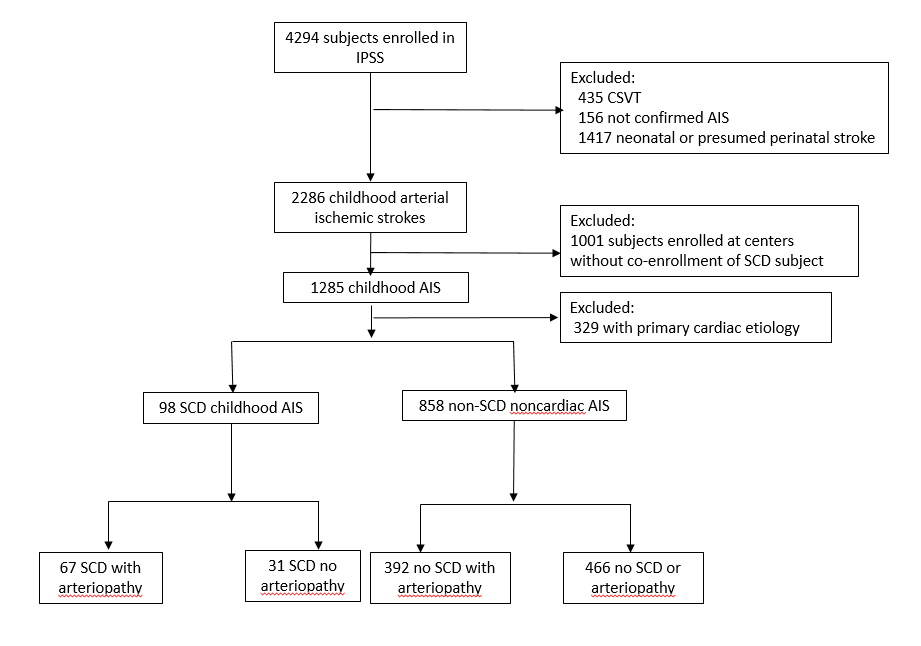 Table. Presentation and management according to sickle cell disease (SCD) status and arteriopathy. Raw p-values represent significance of differences among all four groups. Variables with bolded p-values are significant after correction for multiple comparisons. Odds ratios for contribution of SCD, arteriopathy, or the interaction of terms, as reported in text. CT= computed tomography MRI = Magnetic resonance imaging LMWH = low molecular weight heparin*Percentages may not equal 100%, as children may fall in more than one category.Supplemental MaterialsInternational Pediatric Stroke Study sites contributing sickle cell disease and control participantsArteriopathy absentArteriopathy absentArteriopathy presentArteriopathy presentpNon-SCD(n=466)SCD(n=31)Non-SCD(n=392)SCD(n=67)Age (years)7.4 (+/- 5.9)8.2 (+/- 5.1)8.7 (+/-5.5)7.2 (+/-4.2)0.006Male273 (59%)17 (52%)246 (63%)27 (42%)0.007Vascular abnormality*: Moyamoya Stenosis Occlusion Dissection Focal Cerebral Arteriopathy Vasculitisn/an/a67 (17%)169 (44%)189 (49%)77 (20%)7 (2%)36 (9%)25 (37%)44 (66%)28 (42%)0 (0%)0 (0%)5 (7%)<0.0010.0010.29<0.0010.600.82Presentation Seizure Hemiparesis Headache Visual deficit Speech deficit Ataxia123 (26%)283 (61%)127 (28%)147 (32%)154 (34%)19 (4%)10 (32%)21 (68%)9 (29%)9 (29%)9 (30%)0 (0%)94 (24%)293 (75%)158 (40%)87 (22%)176 (45%)17 (4%)14 (21%)55 (82%)15(22%)10 (15%)30 (45%)4 (6%)0.84<0.0010.0010.0020.0020.66Echocardiogram Echo done      Patent Foramen Ovale      Any abnormality205 (44%)32/205 (16%)43/205 21%)12 (39%)2/12 (17%)2/12 (17%)204 (52%)27/204 (13%)34/204 (17%)21 (31%)4/21 (19%)6/21 (29%)0.0050.840.54Stroke diagnostic scan     CT     MRI     Not reported118 (25%)225 (50%)123 (26%)5 (16%)19 (61%)7 (23%)114 (29%)233 (60%)   45 (11%)18 (27%)45 (67%)   4 (6%)0.56Vascular imaging*Conventional AngiogramMRACTA61 (13%)233 (50%)44 (9%)0 (0%)16 (50%)0 (0%)134 (34%)312 (80%)136 (35%)8 (12%)65 (97%)5 (7%)<0.001<0.001<0.001Circulation*   Anterior   Posterior   Not specified/unknown271 (58%)174 (37%)6 (1%)24 (77%)6 (19%)1 (3%)269 (69%)129 (33%)4 (1%)60 (90%)11 (16%)1 (1%)<0.0010.0020.46Any antithrombotic*    Aspirin   Unfractionated heparin   LMWH   Coumadin   Antithrombotic not specified310 (67%)215 (46%)65 (14%)76 (16%)14 (3%)41 (9%)11 (35%)8 (26%)3 (10%)2 (6%)0 (0%)1 (3%)359 (92%)215 (55%)134 (34%)164 (42%)42 (11%)18 (5%)28 (42%)19 (28%)4 (6%)1 (1%)1 (1%)5 (8%)<0.001Alberta Children's HospitalAkron Children's HospitalBoston Children's HospitalCook Children's HospitalChildren’s Hospital ColoradoChildren's Hospital of New YorkSUNY Children's Hospital of BuffaloChildren's Hospital of PhiladelphiaSeattle Children's HospitalChildren’s Hospital of WisconsinNationwide Children's HospitalChildren's National Medical CenterHospital for Sick KidsMaimonides Medical CenterMiami Children's HospitalOhio Stroke RegistryNew York Presbyterian Hospital-Weill Cornell Medical CenterRobert Debré HospitalRiley Children's HospitalSchneider Children's HospitalSt. Louis Children’s HospitalUniversity of Rochester Medical CenterThe University of Utah and Primary Children's Medical CenterMonroe Carell Jr. Children's Hospital at VanderbiltWinnipeg Children's Hospital